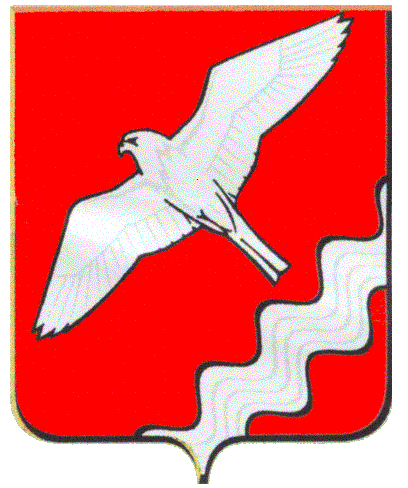 ГЛАВАМУНИЦИПАЛЬНОГО ОБРАЗОВАНИЯ КРАСНОУФИМСКИЙ ОКРУГПОСТАНОВЛЕНИЕот 24.03.2020 г. № 34г. КрасноуфимскОб утверждении состава антитеррористической комиссии Муниципального образования Красноуфимский округВ соответствии с Федеральным законом № 35-ФЗ от 6 марта 2006 года «О противодействии терроризму», Указом Президента Российской Федерации от 15 февраля 2006 года № 116 «О мерах по противодействию терроризму», Указом Губернатора Свердловской области № 644-УГ от 8 сентября . «Об антитеррористической комиссии Свердловской области», руководствуясь                       ст. 26, 31 Устава Муниципального образования Красноуфимский округ,П О С Т А Н О В Л Я Ю:1. Утвердить состав антитеррористической комиссии Муниципального образования Красноуфимский округ (прилагается).2. Постановление главы Муниципального образования Красноуфимский округ № 65 от 26.06.2018 г. года «Об утверждении состава антитеррористической комиссии Муниципального образования Красноуфимский округ» признать утратившим силу.3. Опубликовать настоящее постановление на официальном сайте Муниципального образования Красноуфимский округ.4.  Контроль за выполнением настоящего постановления оставляю за собой.Глава Муниципального образования Красноуфимский округ								О.В. РяписовПриложение к постановлению главы МО Красноуфимский округ от   24 марта 2020  г. № 34СОСТАВАНТИТЕРРОРИСТИЧЕСКОЙ КОМИССИИМУНИЦИПАЛЬНОГО ОБРАЗОВАНИЯ КРАСНОУФИМСКИЙ ОКРУГДолжность в Комиссии      Должность по основной   
работе           Рабочий
телефонПредседатель -                 
Ряписов Олег ВикторовичГлава МО Красноуфимский округ 2-46-06Зам. председателя -            
Демидов Алексей АнатольевичНачальник УФСБ РФ по Свердловской области в г.Красноуфимске (по согласованию)2-11-95Зам. председателя -            Шандыбин Евгений СергеевичЗаместитель главы Администрации МО Красноуфимский округ по общим вопросам2-35-92Секретарь Комиссии -           
Голубцов Александр Валерьевич       Начальник отдела ГО и ЧС, экологии Администрации МО Красноуфимский округ2-32-09Члены комиссии:     Члены комиссии:     Члены комиссии:     Колчанов Николай СергеевичНачальник МО МВД РФ «Красноуфимский» (по согласованию)2-25-05Гнатюк Алексей Васильевич Заместитель начальника ЛОП на ст. Красноуфимск(по согласованию)5-50-219-30-21Давыдов Владимир АндреевичРуководитель Следственного отдела по городу Красноуфимск(по согласованию)Хомутинников Василий АнатольевичНачальник Красноуфимского ОВЛ – Филиала ФГКУ «УВО ВНГ России по Свердловской области»(по согласованию)5-08-92Шатохин Владимир СергеевичНачальник Красноуфимскогго межмуниципального филиала ФКУ УИИ ГУФСИН России по Свердловской области(по согласованию)2-11-96Чухарев Евгений ВладимировичНачальник Отдела надзорной деятельности и профилактической работы ГО Красноуфимск, МО Красноуфимский округ, Ачитского ГО, Артинского ГО (по согласованию)2-45-01Полежаев Вячеслав ВикторовичНачальник юридического отдела Думы МО Красноуфимский округ5-19-74Родионов Роман ВикторовичЗаместитель главы Администрации МО Красноуфимский округ по социальным  вопросам2-45-05Бормотова Марина ВикторовнаПредседатель Думы Муниципального образования Красноуфимский округ2-14-22Гибадуллина Наталья АнатольевнаНачальник МОУО МО Красноуфимский округ2-14-68Новоселов Дмитрий ВикторовичГлавный врач ГБУЗ «Красноуфимская РБ» (по согласованию)2-25-03